                      MohammedMohammed.352172@2freemail.com 	                 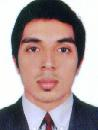 To obtain a full-time position as an Administration / Customer Service professional in your esteemed firm staffing, where I can apply my knowledge and experience toward the growth and development of your organization.  Highlights of Qualifications:5 Years experience in Retail sales Customer service Management with increasing responsibility.Excellent Communication skills in Arabic, English, Hindi and MalayalamRecord of hiring, training and developing staff in retail and services provision.Keen attention to detail and customer focussed management skills In depth knowledge of supervising staff to ensure cleanliness and tidiness of premises.Proficient in responding to guests queries and resolving problems efficiently.Exceptional interpersonal and communication skills developed from experience in security and marketing industryHighly developed analytical and problem solving skills demonstrated at various timesProficient in Microsoft Office Suite, Word, Excel, Access, PowerPoint and other social media avenuesDemonstrated ability to work independently, take initiative and follow through on work assignmentsAbility to work effectively within a team environment and maintain productive working relationships with managers, employees, union officials and the general publicNotable Key AccomplishmentsRepresented Axiom Sales Advisor on Electronics and telecommunication (GITEX Shopper)Recommendation Award in ONE MOBILE Stand for exemplary customer service in World Trade Center DubaiDesignee of Human Resources recommendation from One Mobile for excellent customer service and client Management.Relevant Professional Experience:AXIOM TELECOME, Dubai   - Jan’13 – Nov’16Sales Advisor & Customer Service Officer Reporting: Regional Sales Manager Being responsible for processing cash and card payments; Stocking shelves with merchandise.Reporting Discrepancies and problems to the supervisor.Giving advice and guidance on product selection to customers.Balancing cash register with receipts.Responsible dealing with customer complaints.Working within established guidelines, particularly with brands.Greet customers as they arrive at the store and provide them with information about products and/or services.Respond to customers’ complaints and resolve their issuesScan items and ensure pricing is correct.Count money in cash drawers at the beginning of shifts to ensure that amounts are correct and that there is adequate change.Answer customers' questions and get a manager if answer doesn't solve the issue.Safiya Travels International, Malappuram, Kerala    - Jun’11 – Sep12’Office Manager / Customer Service Manager  Managed smooth running of the travel center without any hassles  Maintained up-to-date records at all times.Assisted with the development of the call center's operations and training purpose.  Worked with upper management to ensure appropriate changes weremade to improve customer satisfaction.Determine the needs of customers by understanding them in listening calls.Trained staff on how to improve customer interactions.Provided detailed monthly departmental reports and updates to senior management.independent and solid team member with excellent customer service abilities.high level of energy and enthusiasm, from the first call of the day to the last.Worked as a team for using quality monitoring data management systemfor compiling and tracking performance data.Provided accurate and appropriate information in response to customer inquiries.Educational QualificationBachelors in Business Administration (BBA) Calicut University, Kerala Advanced Diploma in Computer Applications (MS Word, Power Point, MS Excel) Excellent advanced internet skills Training Certificate  Personnel DossierDate of Birth: 05/06/1990Nationality: Indian Religion: Islam  Languages: English,Arabic,Hindi Malayalam Marital Status: Married Driver’s License: Valid UAE License Excellent Professional and Character references shall be provided on request